Развитие логического мышления младших школьников.Обобщение опыта.Сейчас в школу приходят дети, уже обогащенные большим количеством знаний и навыков, неплохо представляющие себе такие явления жизни, о которых и понятия не имели дети лет десять - пятнадцать назад. Современные дети младшего возраста сегодня встречаются на каждом шагу с информационными технологиями, они на ты с компьютером и др. новейшими устройствами, общаются в соц. сетях. Поколение, которое впервые садится сегодня за парты школы, требует несколько модифицированного педагогического подхода. С одной стороны, мышление таких детей - это то же самое мышление шестилеток и семилеток, раскрытое впечатлениям, новым знаниям и миру; с другой же стороны мышление этих детей уже логично своей уверенной детской самостоятельностью, всё видевшего, всё знающего человека. Развитие логических суждений у младших школьников в процессе освоения учебного материала в наше время приобретает большое значение. Поскольку самостоятельность мысли сопутствует осознанности обучения и влияет на индивидуальное самоопределение ребенка. 

В разные возрастные периоды ведущее значение для общего психического развития человека приобретает какой-либо один из психических процессов. Так, в раннем детстве основное значение имеет развитие восприятия, в дошкольном возрасте – памяти.Какая же сторона умственного развития обеспечивает дальнейшее совершенствование психики ребёнка в младшем школьном возрасте?Психологические исследования показывают, что в этот период главное значение имеет дальнейшее развитие мышления. Причём мышление ребёнка младшего школьного возраста находится на переломном этапе развития. В этот период совершается переход от мышления наглядно-образного, являющегося основным для данного возраста, к словесно-логическому, понятийному мышлению. Поэтому ведущее значение для данного возраста приобретает развитие именно логического  теоретического мышления.Каждое поколение людей предъявляет свои требования к школе. Раньше первостепенной задачей считалось вооружение учащихся глубокими знаниями, умениями и навыками. Сегодня задачи общеобразовательной школы иные В новых Федеральных образовательных стандартах образования второго поколения сказано , что главной целью образовательного процесса является формирование универсальных учебных действий, таких как: личностные, регулятивные, познавательные, коммуникативные. Познавательные универсальные действия включают: общеучебные, логические, а также постановку и решение проблемы.  К логическим универсальным действиям относятся:— анализ объектов с целью выделения признаков (существенных, несущественных);— синтез — составление целого из частей, в том числе самостоятельное достраивание с восполнением недостающих компонентов;— выбор оснований и критериев для сравнения, сериации, классификации объектов;— подведение под понятие, выведение следствий;— установление причинно-следственных связей;— построение логической цепи рассуждений;— доказательство;— выдвижение гипотез и их обоснование.Необходимость развития логического мышления понимаем не только мы, учителя, но и современные родители- непосредственные заказчики образовательных услуг.К окончанию 4 класса ребёнок должен научиться выявлять такие связи между понятиями, как рядоположенность, порядок следования, противоположность, наличие тех или иных функциональных отношений, часть и целое.Исходя из вышесказанного, выделим следующие цель и задачи современного учителя :- учить различать существенные и несущественные признаки;- развивать вариативное мышление, память, творческое мышление, зрительное внимание, сообразительность;- содействовать развитию любознательности, эмоционально-познавательного начала в процессе овладения новыми знаниями;- учить слушать мнение других, аргументировано доказывать свою точку зрения;- добиваться от ребят самостоятельной аналитико-синтетической обобщающей деятельности.Чтобы активизировать мыслительную деятельность учащихся, необходимо помочь им овладеть определёнными умственными операциями, логическими приёмами мышления. Как раз этому могут помочь задачи, упражнения, игры развивающего характера, которые я использую на уроках. Дети работают тогда, когда им интересно. Поэтому я стараюсь находить средства и способы возбуждения интереса, удивления детей. Удивление в сочетании с любопытством поможет возбудить активную мыслительную деятельность. Значительно лучше, скорее и прочнее запоминаются те мысли, которые были эмоциональны, вызвали живые яркие чувства, чем те, которые оставили человека равнодушным.Логические упражнения представляют собой одно из средств, с помощью которого происходит развитие у детей правильного мышления. Чаще всего они заставляют детей выполнять правильные суждения и приводить несложные доказательства, а занимательность содействует возникновению интереса к процессу мыслительной деятельности. Большие возможности развития операций мышления имеются на уроках математики. Предполагаемые задания давались ученикам на разных этапах урока: в устном счете, при изучении нового материала, при закреплении.  Развитие  умения классифицировать.Задание: большие и маленькие, черные и белые кружки разделены на 2 группы. По какому признаку разделены кружки:а) по цвету;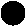 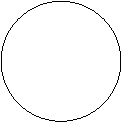 б) по размеру;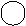 в) по цвету и размеру.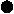 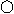 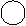 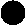    Развитие умения обобщать.Задание: Назвать группу чисел общим словом:а) 2; 4; 6; 8 __________________(чётные)_.б) 1; 3; 5; 7; 9 _________________(нечётные)__. Развитие умения устанавливать закономерности.Грозди виноградаЛогические задачи.Ребусы, кроссворды, шарады

Ребусы

1.     Разгадайте 4 имени: 




     (Сева, Серёжа, Настя, Вова)

2.     Что закрыл вопросик? 

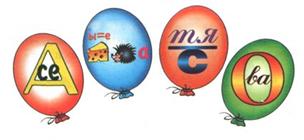 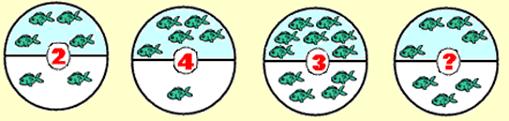 .  (Цифру 1, т.к. верхние рыбки – уменьшаемое, нижние – вычитаемое, а цифра – разность полученных чисел)Геометрические задачи

1.     Царица Математика очень любит из спичек делать головоломки. Она принесла спички и сказала:

"Дружок! Тебе дана фигура из 5-ти квадратов: 4-х маленьких и одного большого. Надо убрать несколько спичек так, чтобы осталось 2 квадрата (любого размера)". Как ты думаешь, сколько, самое маленькое, надо убрать спичек, чтобы вместо пяти квадратов стало два? (2 спички нужно будет убрать).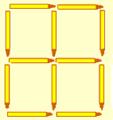 В работе использую разнообразные вычислительныеприемы, помогающие значительно облегчить процесс вычисления, важно показать учащимся красоту и изящество устных вычислений . Некоторые из таких приемов не предусмотрены программой начальной школы ,  а между тем детей довольно легко подвести к Ознакомлению с нимиУмножение трёхзначного числа на 11 abc * 11 =  a(a+b)(b+c)c 

Например, 

235 *1 = 2(2+3)(3+5)5 = 2585Детьми я часто использую дидактические игры . В играх ребенок проявляет  инициативность и развивает находчивость ,  приучается к труду ,  к точности , аккуратности и настойчивости в преодолении препятствий .  В игра развивается и укрепляется  товарищеской солидарности ,  честность,  правдивость и другие качества ,  необходимые для коллективной работы иВоспитания сознательной дисциплины .  Создание игровой атмосферы наУроке  развивает познавательный Интерес  и активность учащихся ,   снимает усталость ,  позволяет удерживать внимание . Игра « Составь круговые примеры»Цель: составление примеров, у которых первый компонент равен ответу предыдущего примера.7-5=2, 2+6=8, 8+2=10, 10-8=2, 2+5=7.- Аналитические задачи [1]Аналитические задачи требуют сделать определенное умозаключение для формирования выводов из нескольких суждений. Предлагаемые задачи делятся на три типа по структуре и алгоритму решения:1) к первому типу относятся сюжетно-логические задачи на установ ление отношений между двумя суждениями 2) ко второму типу относятся сюжетно-логические задачи на вывод заключения из двух отношений, связывающих три объекта3) к третьему типу относятся сюжетно-логические задачи на установление отношений между несколькими суждениями.Три девочки — Аня, Катя и Марина — занимаются в трех различных кружках: вышивки, танцев и хорового пения. Катя не знакома с девочкой, занимающейся танцами. Аня часто ходит в гости к девочке, занимающейся вышивкой. Подружка Кати, Марина, хочет в следующем году добавить к своим увлечениям занятия пением. Кто из девочек, чем занимается?Эта задача отличается числом признаков и требует более детального рассмотрения логических взаимосвязей. Наиболее удобным вариантом решения задач такого типа, является построение таблицы, в которой учитывались бы все возможные варианты («логического квадрата»), и занесение в эту таблицу на основании имеющихся признаков знаков утверждения (+) и отрицания (-). Следует отметить, что аналитические задачи очень привлекательны своим интересным, занимательным содержанием. В своем кругу дети называют их «сообразилками».Опыт работы по развитию логического мышления младших школьников на уроках математики. и во внеурочное время показал, что ,практически,  все учащиеся моего класса, показывали устойчивые результаты обучения. Результаты проведённых диагностик, оценивающих уровень развития логического мышления представлены на  диаграммах:1 класс  Анализ проделанной работы позволил увидеть личностные изменения как со стороны учащихся, так и с моей стороны.Представление своего опыта работы хочется закончить словами В. А. Сухомлинского: «Страшная опасность – безделье за партой: безделье 6 часов ежедневно, безделье месяцы и годы – это развращает, морально калечит человека, и никакая школьная бригада, ни мастерская, ни школьный участок – ничто не может возместить упущенного в главной сфере, где человек должен быть тружеником, - в сфере мысли».УченикиУчительРазвивается мышление, речь, память, внимание.Формируются качества личности: самостоятельность, пытливость, трудолюбие.Удерживается познавательный интерес.Улучшается положительная эмоциональная сторона урока.Формируются общеучебные умения и навыки.Появляется осознание себя как субъекта обучения.1.Вырабатывается «зоркость» к проблемному материалу. (Ага! Вот здесь возможна проблемная ситуация!)2.Возникает необходимость в более детальном анализе материала каждой темы.3.Растёт потребность заниматься самообразованием.4.Повышается качество управления деятельностью детей на уроке. 5.Увеличивается осознание творческой возможности учительского труда.